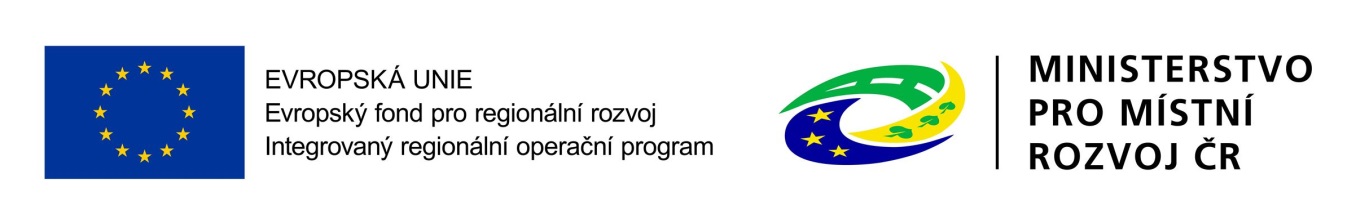 PŘÍLOHA Č. 3: Krycí list nabídkyna veřejnou zakázku na dodávku„Modernizace učebny fyziky a chemie “reg. č.: CZ.06.4.59/0.0/0.0/16_075/0009004část A: Stavební práceÚdaje o uchazeči:Cenová nabídka:V …………………………………. dne ……………………..	…………………………………………….				…………………………………………….              Jméno a Příjmení uchazeče						                podpis                (oprávněného zástupce)Obchodní firma nebo název
 (jedná-li se o právnickou osobu)Obchodní firma nebo jméno a příjmení(jedná-li se o fyzickou osobu)Sídlo(jedná-li se o právnickou osobu)Místo podnikání popř. místo trvalého pobytu(jedná-li se o fyzickou osobu)Právní formaIČKontaktní telefonKontaktní e-mailKontaktní osoba pro jednání ve věci nabídkyNabídková cena předmětu zakázky bez DPHKčDPHKčCelková cena včetně DPHKč